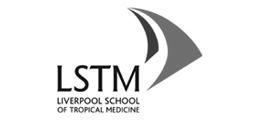 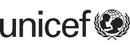 LQAS SONDAGE DE MENAGE 2012QUESTIONNAIRE POUR LES MERES D’ENFANTS AGES DE 12 – 23 MOIS UNICEF/LSTMSection 1: Profil de la Mère Section 2: Profil de l’Enfant Section 3: La Vaccination de l’Enfant Section 4: La Vitamine A pour l’Enfant Section 5: La Planification Familiale Section 6:  La Prévalence de la Diarrhée, de la Toux et de la FièvreMERCI - FINIDENTIFICATIONCODES (RESERVE POUR L’ADMINISTRATION)IDENTIFIANT DU QUESTIONNAIRENUMERO LQAS SUR 19 _____________________________ZONE DE SUPERVISION __________________________________District__________________________________________________Canton____________________________________________________________Sous-Canton _______________________________________________________Village_________________________________________________Nom de l’Interrogé(e)  _______________________________________Enquêteur : __________________________________________Date de l’Entretien     ______ /______ /______                                            Jour /   Mois   / Année Vérifié par (Superviseur SA) ______________________________CONSENTEMENT ECLAIRE Accueil.  Je m’appelle ___________________________ et je travaille avec le district de __________.  Nous faisons un sondage de district sur les services de santé maternelle et des enfants dans nos communautés.  Nous apprécierions votre participation à ce sondage.  Les informations fournies aideront le district à planifier et améliorer les services de santé.  L’entretien prendra environ 20 minutes.  Nous apprécions votre participation à ce sondage.  Toute information fournie sera confidentielle et ne sera montré à personne.  La participation à ce sondage est volontaire et vous pouvez décider de ne pas répondre à toute question individuelle ou à aucune question.  Cependant, nous souhaitons que vous participiez dans cette enquête puisque vos points de vue sont importants.  Maintenant, avez-vous de questions quant à ce sondage ?  Etes-vous d’accord pour participer à ce sondage?                  OUI                NONSI NON, NOTEZ CE MENAGE EN TANT QU’UN REFUS DANS LE TABLEAU DE SEQUENCE DES MENAGES VISITES ET PROCEDEZ AU PROCHAIN MENAGE MERCIRECOMMENDATIONS POUR L’ENQUÊTEUR VERIFIEZ QUE LA MERE A UN ENFANT AGE DE 12 - 23 MOIS, PRENEZ LA CARTE DE VACCINATION OU LA CARTE DE MATERNITE SI C’EST POSSIBLE POUR VERIFIER.SI PLUS D’UN ENFANT AGE DE 12 - 23 MOIS VIT DANS CE MENAGE, CHOISSISSEZ UN AU HAZARD.  POUR TOUTES LES QUESTIONS DE CE SONDAGE, NE LISEZ JAMAIS LES OPTIONS POSSIBLES SAUF S’IL Y A DES INSTRUCTIONS SPECIFIQUES (EN MAJUSCULES ET EN GRAS).  ATTENDEZ LA RESPONSE DE L’INTERROGE(E) ET PUIS ENTOUREZ LA REPONSE DONNEE.  Notez l’heure à laquelle l’entretien COMMENCE___  ___  :  ___  ___ HEURE: MINUTENo.Questions et FiltresCatégorie de CodageSautsMB1Dans quel mois et année êtes-vous née?   DATE DE NAISSANCE 
MOIS	__ __	NSP MOIS	98	ANNEE 	__ __ __ __ NSP ANNEE……………………….……………………..98MB2Quel âge avez-vous?  RELANCEZ : QUEL AGE AVEZ-VOUS A VOTRE DERNIER ANNIVERSAIRE ?  AGE (EN ANNEES COMPLETES)	__ __MB3Etes-vous allée à l’école ou à la maternelle?  OUI	1NON	2MB5MB4Quel était votre niveau de scolarité le plus élevé?  MATERNELLE	1PRIMAIRE	2SECONDAIRE	3PLUS ELEVE……………………………………..…………4MB5Quel est votre statut matrimonial actuel?  LISEZ LES CHOIX DE RESPONSES CELIBATAIRE, PAS DE PARTENAIRE...............1CELIBATAIRE, PAS DE PARTENAIRE HABITUEL……	...…..2CELIBATAIRE AVEC UN PARTENAIRE HABITUEL……	……..3MARIEE.......................................	...........4COHABITATION	5VEUVE.............................	6DIVORCEE/SEPAREE	7  No.Questions et FiltresCatégorie de CodageSautsCB1NOTEZ LE NOM DE L’ENFANT SELECTIONNE: __________________________NOM DE L’ENFANT SELECTIONNE CB2Quel est le sexe de (NOM)?GARCON	1FILLE	2CB3Maintenant, j’aimerais vous poser des questions quant à la santé de (NOM). Dans quel mois et année est né(e) (NOM)?RELANCEZ: QUELLE EST SA DATE DE NAISSANCE?  SI LA MERE/GARDIEN CONNAIT LA DATE DE NAISSANCE EXACTE, NOTEZ LE JOUR AUSSI; SINON, ENTOUREZ 98 POUR LE JOUR.  LE MOIS ET L’ANNEE DOIVENT ETRE NOTES.                       DATE DE NAISSANCE JOUR 	__ __	NSP JOUR	98	MOIS	__ __ANNEE	__ __ __ __CB4Quel âge a (NOM)?AGE DE L’ENFANT EN MOIS COMPLETES No.Questions et FiltresCatégorie de CodageSautsCV1Avez-vous une carte où sont inscrites les vaccinations de (NOM)?  (SI OUI) Puis-je la voir, s’il vous plaît?  OUI, VUE	1OUI, PAS VUE	2PAS DE CARTE ………………………………...	3 CV3 CV3CV2Copiez les dates de chaque vaccination de la carte.  Ecrivez ‘44’ dans la colonne Jour si la carte indique que la vaccination a été faite mais la date n’est pas donnée.  Date de la VaccinationDate de la VaccinationDate de la VaccinationDate de la VaccinationDate de la VaccinationDate de la VaccinationDate de la VaccinationDate de la VaccinationDate de la VaccinationDate de la VaccinationCV2Copiez les dates de chaque vaccination de la carte.  Ecrivez ‘44’ dans la colonne Jour si la carte indique que la vaccination a été faite mais la date n’est pas donnée.  JourJourJourMoisMoisAnnéeAnnéeAnnéeAnnéeAnnéeBCGPolio A La NaissancePolio 1Polio 2Polio 3DPT/PENTA1DPT/PENTA2DPT/PENTA3Rougeole (OU MMR)Fievre JauneVitamine A (plus recente)PneumocoqueRotavirusCE TABLEAU DOIT ETRE ADAPTEE POUR ETRE EN ACCORD AVEC LES CARTES DE VACCINATION NATIONALESCE TABLEAU DOIT ETRE ADAPTEE POUR ETRE EN ACCORD AVEC LES CARTES DE VACCINATION NATIONALESCE TABLEAU DOIT ETRE ADAPTEE POUR ETRE EN ACCORD AVEC LES CARTES DE VACCINATION NATIONALESCE TABLEAU DOIT ETRE ADAPTEE POUR ETRE EN ACCORD AVEC LES CARTES DE VACCINATION NATIONALESCE TABLEAU DOIT ETRE ADAPTEE POUR ETRE EN ACCORD AVEC LES CARTES DE VACCINATION NATIONALESCE TABLEAU DOIT ETRE ADAPTEE POUR ETRE EN ACCORD AVEC LES CARTES DE VACCINATION NATIONALESCE TABLEAU DOIT ETRE ADAPTEE POUR ETRE EN ACCORD AVEC LES CARTES DE VACCINATION NATIONALESCE TABLEAU DOIT ETRE ADAPTEE POUR ETRE EN ACCORD AVEC LES CARTES DE VACCINATION NATIONALESCE TABLEAU DOIT ETRE ADAPTEE POUR ETRE EN ACCORD AVEC LES CARTES DE VACCINATION NATIONALESCE TABLEAU DOIT ETRE ADAPTEE POUR ETRE EN ACCORD AVEC LES CARTES DE VACCINATION NATIONALESCE TABLEAU DOIT ETRE ADAPTEE POUR ETRE EN ACCORD AVEC LES CARTES DE VACCINATION NATIONALESDEMANDER SEULEMENT AUX MÈRES QUI NE SONT PAS UNE CARTE DE VACCINATIONDEMANDER SEULEMENT AUX MÈRES QUI NE SONT PAS UNE CARTE DE VACCINATIONDEMANDER SEULEMENT AUX MÈRES QUI NE SONT PAS UNE CARTE DE VACCINATIONDEMANDER SEULEMENT AUX MÈRES QUI NE SONT PAS UNE CARTE DE VACCINATIONCV3(NOM), a-t-il/elle déjà reçu des vaccinations pour prévenir la contraction des maladies, y compris des vaccins reçus lors d’une journée ou une campagne de vaccination?  OUI	…………………….1NON	…………………….2NE SAIT PAS	…………………..98 VA1CV4(NOM), a-t-il/elle déjà reçu une vaccination BCG contre la tuberculose – c’est à dire, une injection dans le bras ou l’épaule qui laisse une cicatrice?  OUI	…………………….1NON	…………………….2NE SAIT PAS	…………………..98CV5(NOM), a-t-il/elle reçu des “gouttes de vaccination dans la bouche“ pour le/la protéger des maladies – c’est à dire, la polio?  OUI	…………………….1NON	…………………….2NE SAIT PAS	…………………..98 CV7 CV7CV6Le vaccin contre la polio a été reçu combien de fois?  NOMBRE DE FOIS NE SAIT PAS	98CV7(NOM), a-t-il/elle déjà reçu le vaccin DPT – c’est à dire, une injection dans la cuisse ou fesse?     RELANCEZ EN INDIQUANT QUE LE VACCIN DPT EST DONNE EN MÊME TEMPS QUE LE VACCIN CONTRE LA POLIO OUI	…………………….1NON	…………………….2NE SAIT PAS	…………………..98 CV9 CV9CV8L’injection dans la cuisse ou fesse a été reçu combien de fois?  NOMBRE DE FOIS NE SAIT PAS	98CV9(NOM) a-t-il/elle reçu l’injection contre la rougeole ou une injection MMR – c’est à dire, une piqûre dans le bras à l’âge de 9 mois ou plus – pour l’empêcher de contracter la rougeole?  OUI	…………………….1NON	…………………….2NE SAIT PAS	…………………..98No.Questions et FiltresCatégorie de CodageSautsVA1(NOM) a-t-il/elle reçu une capsule de Vitamine A comme celle-ci?  MONTRE AMPOULES/CAPSULES/SIROPS TYPIQUES OUI……………………………………………………….1NON……………………………….…………………….2NE SAIT PAS………………………………………..98 VA3 VA3VA2(NOM) a-t-il/elle reçu une dose de Vitamine A comme (cela/ceux-ci) dans les 6 derniers mois?  MONTRE AMPOULES/CAPSULES/SIROPS TYPIQUES OUI……………………………………………………….1NON……………………………….…………………….2NE SAIT PAS………………………………………..98VA3Puis-je voir la carte de vaccination de (NOM) ou son carnet de santé?  NOTEZ LE NOMBRE DE DOSES DE VITAMINE A MARQUE SUR LA CARTE DE (NOM) ET LA DATE DE LA DERNIERE DOSE RECUE.  NOMBRE DE DOSES DERNIERE DOSE RECUE: DANS LES 6 DERNIERS MOIS……………….1IL Y A ENTRE 6 A 12 MOIS…………………..2CARTE PAS DISPONIBLE……………………..3DATE PAS NOTEE…………………………………4No.Questions et FiltresCatégorie de CodageSautsFP1J’aimerais vous parler de quelque chose d’autre – la planification familiale.  
Êtes-vous enceinte actuellement?  OUI, ACTUELLEMENT ENCEINTE	1NON	2PAS SURE OU NE SAIT PAS	98FP6FP2Aimeriez-vous avoir un autre enfant d’ici deux ans?  OUI	…………………….1NON	…………………….2NE SAIT PAS	…………………..98FP3Les couples utilisent des méthodes variés pour repousser ou éviter une grossesse.  
Faites-vous quelque chose actuellement ou utilisez-vous une méthode pour repousser ou éviter une grossesse?  OUI	…………………….1NON	…………………….2FP6FP4Que faites-vous pour repousser ou éviter une grossesse?  NE RELANCEZ PAS.  SI PLUS D’UNE METHODE, ENTOUREZ CHACUN.  STERILISATION FEMININE	1STERILISATOIN MASCULINE	2DIU	3INJECTABLES	4IMPLANTS	5PILLULE	6PRESERVATIF MASCULIN	7PRESERVATIF FEMININ	8DIAPHRAGM	9SPERMICIDE 	10METHODE D’AMENORRHEE LACTATIONEL 	11ABSTINENCE PERIODIQUE/ METHODE DES TEMPERATURES	12RETRAIT	13AUTRE (PRECISER)__	96FP5FP5Depuis combien de temps utilisez-vous votre méthode principale?   ___ année(s)  X  12 mois = ____mois                                    MOISPR1FP6FP6Pour quelle raison n’utilisez-vous pas de méthode pour repousser ou éviter une grossesse? NE LISEZ PAS UNIQUEMENT UNE REPONSE PAS MARIEE	1PAS DE RAPPORTS	2RAPPORTS INFREQUENTS	3FEMME/PARTENAIRE ALLAITE	4VEUT PLUS D’ENFANT	5FEMME/PARTENAIRE EST ENCEINTE	6CONTRE L’UTILISATION D’UNE METHODE	7PARTENAIRE EST CONTRE	8D’AUTRES SONT CONTRE	9RAISON RELIGIEUSE	10NE SAIT PAS OU TROUVER UNE      METHODE...........................................11RASIONS DE SANTE	12PEUR DES EFFETS SECONDAIRES	13TROP CHER	14INCONVENIENT	15NE SAIT PAS	98AUTRE (PRECISER) ________________________________96No.Questions et FiltresCatégorie de CodageSautsPR1Au cours des deux dernières semaines, a (NOM) souffert de la diarrhée?  OUI	1NON	2NE SAIT PAS	98 ADMINISTRER LE QUESTIONNAIRE SUR LA DIARHEE (SI NECESSAIRE) PR2Au cours des deux dernières semaines, a (NOM) eu de la fièvre?  OUI	1NON	2NE SAIT PAS	98 ADMINISTRER LE QUESTIONNAIRE SUR LA FIEVRE (SI NECESSAIRE)PR3Au cours des deux dernières semaines, a (NOM) souffert d’une toux et des difficultés à respirer/respiration rapide?  OUI	1NON	2NE SAIT PAS	98 ADMINISTRER LE QUESTIONNAIRE SUR L’IRA (SI NECESSAIRE)Notez l’heure à laquelle l’entretien TERMINE___  ___  :  ___  ___ HEURE: MINUTE